?АРАР	                                                                     	                  ПОСТАНОВЛЕНИЕ22 февраль 2019 йыл                        №  32                        22 февраля  2019 годаО создании территориальной рабочей группы при Администрации сельского поселения Староарзаматовский сельсовет муниципального районаМишкинский район Республики Башкортостан по сопровождению семейВ целях формирования механизма управления, координации, межведомственного взаимодействия и контроля за реализацией муниципальной семейной политики, руководствуясь ч.6 ст.43 Федерального закона от 06 октября 2003 года № 131-ФЗ «Об общих принципах организации местного самоуправления в Российской Федерации», постановлением Администрации муниципального района Мишкинский район от 27 марта 2018 года № 292 «О внесении изменений в постановлениеАдминистрации муниципального района Мишкинский район от 11.08.2017 г. № 868 «О создании Координационного совета при администрации муниципального района Мишкинский район Республики Башкортостан по государственной семейной политике», п.3 Протокола заседания Координационного совета при Администрации муниципального района Мишкинский район по муниципальной семейной политике от 26 марта 2018 года № 1, Уставом муниципального района Мишкинский район Республики Башкортостан, Администрация сельского поселения ПОСТАНОВЛЯЕТ:Создать территориальную рабочую группу по сопровождению семьи на территории сельского поселения Староарзаматовский сельсовет в следующем составе:Территориальной рабочей группе по сопровождению семьи руководствоваться п.п. 16-22 Положения о Координационном совете при администрации муниципального района Мишкинский район Республики Башкортостан по муниципальной семейной политике.Контроль исполнения настоящего постановления оставляю за собой. Глава сельского поселения:                                                                           	С.Н.Саликов    БАШ?ОРТОСТАН РЕСПУБЛИКА¹ЫМИШК" РАЙОНЫМУНИЦИПАЛЬ РАЙОНЫНЫ*И(КЕ АРЗАМАТАУЫЛ СОВЕТЫАУЫЛ БИЛ"М"¹ЕХАКИМИ"ТЕ452346, 	Кесе Накаряк ауылы, Ленин урамы, 8 тел.: 2-41-25, 2-41-60ИНН 0237000798  ОГРН 1020201685052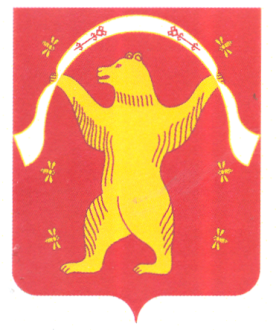 РЕСПУБЛИКА БАШКОРТОСТАНАДМИНИСТРАЦИЯСЕЛЬСКОГО ПОСЕЛЕНИЯСТАРОАРЗАМАТОВСКИЙСЕЛЬСОВЕТМУНИЦИПАЛЬНОГО РАЙОНАМИШКИНСКИЙ РАЙОНРЕСПУБЛИКИ БАШКОРТОСТАН452346, Малонакаряково, ул. Ленина, 8 тел.: 2-41-25; 2-41-60ИНН 0237000798  ОГРН 1020201685052Саликов Станислав Николаевич- глава сельского поселения, председатель территориальной рабочей группы,Алкиева Лидия Владимировна- представитель здравоохранения (по согласованию)Миндиярова Нина Даниловна- представитель здравоохранения (по согласованию)Ибаев Игорь Алексеевич- представитель образования (по согласованию)Алексеева Альвина Ялаевна- представитель образования (по согласованию)Михайлова Олеся Владимировна- представитель учреждения культуры (по согласованию)Муллашаева Снежана Владимировна- представитель женсовета